Publicado en Sevilla el 08/04/2019 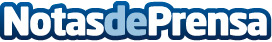 El Grupo Osborne y Trichodex buscan soluciones para la protección y conservación de la vid y la encinaLa búsqueda de soluciones con un enfoque agroecológico y respetuoso con el medio ambiente es un compromiso continuo del grupo Osborne, en línea con las directrices de la Unión Europea y con la creciente concienciación del consumidorDatos de contacto:David MálagaNota de prensa publicada en: https://www.notasdeprensa.es/el-grupo-osborne-y-trichodex-buscan-soluciones Categorias: Gastronomía Andalucia Industria Alimentaria Recursos humanos http://www.notasdeprensa.es